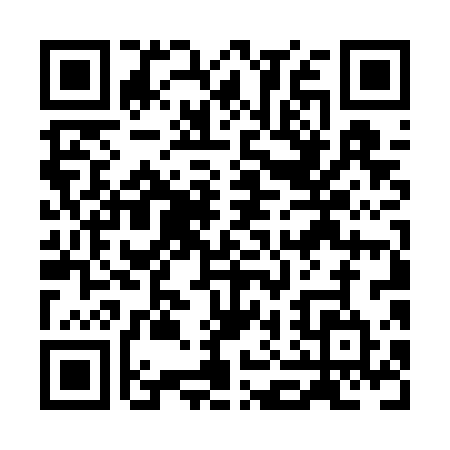 Prayer times for Kaiashashkupat, Quebec, CanadaMon 1 Jul 2024 - Wed 31 Jul 2024High Latitude Method: Angle Based RulePrayer Calculation Method: Islamic Society of North AmericaAsar Calculation Method: HanafiPrayer times provided by https://www.salahtimes.comDateDayFajrSunriseDhuhrAsrMaghribIsha1Mon2:354:2612:446:219:0310:532Tue2:364:2712:456:219:0210:533Wed2:364:2712:456:219:0210:534Thu2:374:2812:456:219:0110:535Fri2:374:2912:456:219:0110:536Sat2:384:3012:456:209:0010:537Sun2:384:3112:456:208:5910:528Mon2:394:3212:466:208:5910:529Tue2:394:3312:466:208:5810:5210Wed2:404:3412:466:198:5710:5111Thu2:404:3512:466:198:5610:5112Fri2:414:3612:466:188:5510:5113Sat2:424:3712:466:188:5410:5014Sun2:424:3912:466:178:5410:5015Mon2:434:4012:466:178:5210:4916Tue2:444:4112:476:168:5110:4917Wed2:444:4212:476:168:5010:4818Thu2:454:4412:476:158:4910:4819Fri2:464:4512:476:158:4810:4720Sat2:464:4612:476:148:4710:4721Sun2:474:4812:476:138:4510:4622Mon2:484:4912:476:128:4410:4523Tue2:484:5012:476:128:4310:4524Wed2:494:5212:476:118:4110:4425Thu2:504:5312:476:108:4010:4326Fri2:514:5512:476:098:3810:4227Sat2:514:5612:476:088:3710:4228Sun2:524:5812:476:078:3510:4129Mon2:534:5912:476:078:3410:4030Tue2:545:0112:476:068:3210:3931Wed2:545:0212:476:058:3110:38